FONDO DI DIPARTIMENTO PER LA RICERCA ANNO 2022LINEA: DOTTORATO La richiesta deve essere inoltrata via mail al Coordinatore del dottorato (alfonso.pedone@unimore.it) e al Direttore direttore@chimgeo.unimore.it, entro il 30 Gennaio 2023 ore 24.00Criteri di ammissibilitàPuò presentare domanda il personale docente/ricercatore di ruolo afferente al DSCG e al Dottorato M3ES. Sono ammesse domande sia di singoli che di gruppi. Ciascun partecipante alla data di presentazione della domanda deve rispettare i seguenti requisiti:Essere un ricercatore attivo secondo definizione MUR-ANVURE’ titolo preferenziale non avere ricevuto un cofinanziamento per borsa Dottorato nell’anno precedente.1. Illustrare sinteticamente il Progetto di Tesi (300 parole) coerente con le tematiche M3ESincremento dell’attrattività (titolo di studio altro ateneo italiano o estero)rafforzamento dell’internazionalizzazione (nell’ambito del dottorato internazionale-Lille e/o stipula di nuova convenzione per dottorato internazionale)incremento del numero di borse finanziate da aziende3. Tutor/s 4. Indicare la sede/gruppo di Ricerca (in caso anche più alternative) presso cui sarà svolto il periodo all’estero (specificare se i rapporti di collaborazione sono già in essere o da attivare)5. Pubblicazioni del Tutor/s negli ultimi 3 anni 6. Risultati Attesi e Indicatori di raggiungimento 5. Cofinanziamento:Data	Firma/e Proponente/i2. Indicare almeno una delle tre seguenti opzioni:NOMECOGNOMERUOLO/ Tipologia di rapportoRisultati attesiTarget intermedio (coincide con la valutazione del dottorando per l’ammissione all’anno successivo, specificare i target primo anno, secondo anno)Target intermedio (coincide con la valutazione del dottorando per l’ammissione all’anno successivo, specificare i target primo anno, secondo anno)Target finale (36 mesi)Target finale (36 mesi)Numero di lavori scientifici pubblicati o accettati per la pubblicazione in tipologie di riviste valutate VQR e/o brevetti di tipologia VQRNumero di lavori/comunicazioni ai convegni con un coautore stranieroNumero di comunicazioni a convegno presentate dal dottorando in qualità di relatoreNazionaliInternazionaliNazionaliInternazionaliNumero di comunicazioni a convegno presentate dal dottorando in qualità di relatoreFondo/i ImportoTotale Richiesto al Dipartimento 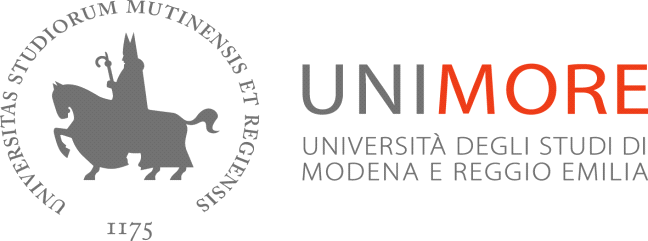 